ANEXO I. SOLICITUD.SOLICITUD Convocatoria de Ayudas para la realización de Encuentros Temáticos de carácter internacional, destinados a los miembros del GUILR, 2022.La persona abajo firmante se COMPROMETE a cumplir las obligaciones establecidas en la Convocatoria y expresamente a aportar, en su caso, la diferencia entre el presupuesto total aceptado por la Comisión de Valoración y la ayuda que se obtenga y SOLICITA le sea otorgada la subvención por importe de ______________ €.En_____________, a ___ de febrero de 2022Fdo.:                        ANEXO II. MODELO ESCRITO DE ACEPTACIÓN.ACEPTACIÓN DE LA AYUDA CONCEDIDA A NOMBRE ENTIDAD, POR LA UNIVERSIDAD INTERNACIONAL DE ANDALUCÍA (COMUNIDAD AUTÓNOMA DE ANDALUCÍA, REINO DE ESPAÑA), PARA LA FINANCIACIÓN DEL ENCUENTRO TEMÁTICO DE CARÁCTER INTERNACIONAL DENOMINADO TITULO. D./D.ª ……………………………………………………………, actuando en nombre de NOMBRE ENTIDAD, en virtud de título de la representaciónACEPTALa ayuda concedida por Resolución de FECHA, del Rector de la Universidad Internacional de Andalucía, en adelante UNIA, por un importe 000 €, que tiene por objeto la financiación del Encuentro Temático denominado TITULO, con los requisitos y condiciones fijados en la misma, en la Convocatoria y las Bases reguladoras aprobadas por Resolución Rectoral xxx/2022, así como las normas y procedimientos de justificación, seguimiento y control de la UNIA, comprometiéndose a destinar dicho importe a los fines previstos, y reintegrar los fondos de acuerdo con las previsiones de la citada Resolución.……………………………..a …………..de …………….………..de  2022Firmado:……………………………………………….EXCMO. Y MAGNÍFICO SR. RECTOR DE LA UNIVERSIDAD INTERNACIONAL DE ANDALUCÍA.ANEXO III. MODELO ESCRITO DE ACEPTACIÓN.CARTA DE CONFIRMACIÓN DE LA UNIVERSIDAD NOMBRE, DE APOYO A LA CELEBRACIÓN DEL ENCUENTRO TEMÁTICO DE CARÁCTER INTERNACIONAL DENOMINADO TITULO Y ASUNCIÓN DE SU CONDICIÓN DE BENEFICIARIA.D./D.ª ……………………………………………………………, Rector/Rectora de la Universidad Nombre, actuando en su nombre, en virtud de título de la representaciónDECLARAQue la Universidad Nombre apoya la celebración del Encuentro temático internacional denominado Título, y asume la condición de beneficiaria que la subvención que, en su caso, le sea concedida en la Convocatoria de Ayudas para la realización de Encuentros Temáticos de carácter internacional, destinados a los miembros del Grupo de Universidades Iberoamericanas La Rábida, realizada por Resolución Rectoral xxx/2022.……………………………..a …………..de …………….………..de  2022Firmado:……………………………………………….EXCMO. Y MAGNÍFICO SR. RECTOR DE LA UNIVERSIDAD INTERNACIONAL DE ANDALUCÍA.DATOS DEL COORDINADOR (persona de contacto)DATOS DEL COORDINADOR (persona de contacto)DATOS DEL COORDINADOR (persona de contacto)NOMBRE:APELLIDO 1:APELLIDO 2:PASAPORTE:NACIONALIDAD:PUESTO DE TRABAJO:CORREO ELECTRÓNICO:CORREO ELECTRÓNICO:TELÉFONO:UNIVERSIDAD BENEFICIARIA DE LA AYUDA:UNIVERSIDAD BENEFICIARIA DE LA AYUDA:UNIVERSIDAD BENEFICIARIA DE LA AYUDA:RED DE INVESTIGACIÓN VINCULADA AL ENCUENTRO:RED DE INVESTIGACIÓN VINCULADA AL ENCUENTRO:RED DE INVESTIGACIÓN VINCULADA AL ENCUENTRO:DATOS DE LA ACTUACIÓN:DATOS DE LA ACTUACIÓN:TITULO ORIENTATIVO DEL ENCUENTRO:TITULO ORIENTATIVO DEL ENCUENTRO:UNIVERSIDAD QUE RESPALDA LA SOLICITUD (en caso de que se celebre el Encuentro en una diferente de la Universidad Solicitante):UNIVERSIDAD QUE RESPALDA LA SOLICITUD (en caso de que se celebre el Encuentro en una diferente de la Universidad Solicitante):OTRAS UNIVERSIDADES IMPLICADAS: ****ODS relacionados (número identificativo):OTRAS UNIVERSIDADES IMPLICADAS: ****DURACIÓN DEL ENCUENTRO (en días):DOCUMENTACIÓN MÍNIMA:DOCUMENTACIÓN MÍNIMA: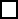 Carta de confirmación de la Universidad beneficiaria, firmada por el Rector, apoyando la celebración del Encuentro Internacional y asumiendo su condición de beneficiariaDeclaración de Gerencia (o similar) de la Universidad beneficiaria, indicando que está de acuerdo con la solicitud y que, en caso de concesión de la Ayuda adelantará el importe concedido de la misma hasta que ésta pueda ser liberada.Presupuesto detallado (del 100%, indicando financiación complementaria) Propuesta de programación detallada (calendario, programa, etc.) y Carta de Apoyo de la Universidad en la que se realice el Encuentro, si es diferente de la beneficiaria.Descripción de la Red de Investigación asociada al Encuentro Internacional y breve presentación de sus miembros y de su actividad (4 páginas como máximo).Curriculum Vitae abreviado (4 páginas máximo) del Profesor solicitante.Curriculum Vitae abreviado de los ponentes.Memoria explicativa (adecuación, beneficios, interés iberoamericano, etc)DECLARACIÓN RESPONSABLE:DECLARACIÓN RESPONSABLE:El/ la abajo firmante DECLARA, bajo su expresa responsabilidad, que son ciertos cuantos datos figuran en la presente solicitud, así como en la documentación adjunta, y que la Entidad solicitante:El/ la abajo firmante DECLARA, bajo su expresa responsabilidad, que son ciertos cuantos datos figuran en la presente solicitud, así como en la documentación adjunta, y que la Entidad solicitante:Conoce y acepta el contenido de las Bases reguladoras y la Convocatoria de las ayudas objeto de esta solicitud.Cumple con los requisitos establecidos en las Bases.No se encuentra incursa, ni su representación, en ninguna de las prohibiciones para ser entidad beneficiaria, de conformidad con lo establecido en la Base Cuarta.Que la entidad solicitante ha contactado con las personas ponentes del Encuentro Temático que constan en la Propuesta de Programación Detallada y estas están de acuerdo con su participación.No ha solicitado ni obtenido subvención o ayudas para la misma finalidad relacionadas con esta solicitud. (marcar esta casilla o la siguiente, en su caso)Ha solicitado u obtenido otras subvenciones o ayudas para la misma finalidad relacionada con esta solicitud, procedentes de cualquiera Administración o ente público o privado, nacional o internacional, distintas, en su caso, a las aportaciones de su contraparte.Solicitadas:Fecha/Año		Administración / Ente público o privado		Importe Euros.Concedidas: Fecha/Año		Administración / Ente público o privado		Importe Euros.